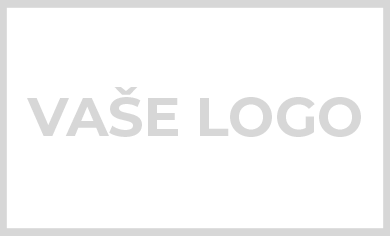 „Politicky exponovaná osoba“ (PEP) – osoba, která je nebo byla ve významné veřejné funkci s celostátním nebo regionálním významem, jako je zejména hlava státu, předseda vlády, vedoucí ústředního orgánu státní správy a jeho zástupce (náměstek, státní tajemník), člen parlamentu, člen řídícího orgánu politické strany, vedoucí představitel územní samosprávy, soudce nejvyššího soudu, ústavního soudu nebo jiného nejvyššího justičního orgánu, proti jehož rozhodnutí obecně až na výjimky nelze použít opravné prostředky, člen bankovní rady centrální banky, vysoký důstojník ozbrojených sil nebo sboru, člen nebo zástupce člena, je-li jím právnická osoba, statutárního orgánu obchodní korporace ovládané státem, velvyslanec nebo vedoucí diplomatické mise, anebo fyzická osoba, která obdobnou funkci vykonává nebo vykonávala v jiném státě, v orgánu Evropské unie anebo v mezinárodní organizaci. Seznam PEP viz příloha č. 1 Metodického pokynu FAÚ č. 7 zde:https://fau.gov.cz/files/mp-c-7-opatreni-vuci-pep-vnitrostatni-seznam-funkci-pep.pdfnebo zde v aktuálním znění https://www.financnianalytickyurad.cz/metodicke-pokyny#metodicke-pokyny-a-stanoviska-fau „Osoba blízká“ je příbuzný v řadě přímé, sourozenec a manžel nebo partner podle jiného zákona upravujícího registrované partnerství; jiné osoby v poměru rodinném nebo obdobném se pokládají za osoby sobě navzájem blízké, pokud by újmu, kterou utrpěla jedna z nich, druhá důvodně pociťovala jako újmu vlastní. Má se za to, že osobami blízkými jsou i osoby sešvagřené nebo osoby, které spolu trvale žijí.Zpracování osobních údajů:Klient (identifikovaná osoba) bere na vědomí, že budou pořízeny kopie průkazu totožnosti pro účely identifikace, a rovněž souhlasí s uchováním těchto kopií po dobu 10 let vyžadovanou Zákonem. Všechny výše uvedené osobní údaje jsou zpracovávány bez nutnosti souhlasu dotčených osob z důvodu nezbytného plnění zákonných povinností Povinné osoby, která vystupuje jako správce osobních údajů. Příjemcem předaných osobních údajů mohou být subjekty vymezené Zákonem.Klient (identifikovaná osoba) má právo na přístup k jeho osobním údajům a podání informace o účelu, právním základu jejich zpracování. Má právo požadovat opravu předaných osobních údajů. Dále má právo požadovat omezení zpracování svých osobních údajů a proti jejich zpracování vznášet vůči Povinné osobě námitky. Má právo se se stížnostmi obracet na dozorový orgán, kterým je Úřad pro ochranu osobních údajů se sídlem Pplk. Sochora 27, 170 00 Praha 7 a eventuálně se domáhat svých práv před příslušnými soudy.Datum:_____________________________________		________________________________________Jméno klienta 					Podpis klienta _______________________________________		_______________________________________Jméno osoby jednající za klienta 		Podpis osoby jednající za klienta 		Záznam o provedení identifikace klienta (AML dotazník) dle zákona č. 253/2008 Sb., o některých opatřeních proti legalizaci výnosů z trestné činnosti a financování terorismu (dále jen „Zákon“)Povinná osoba:[DOPLNIT NÁZEV], se sídlem [DOPLNIT], IČO: [DOPLNIT], zapsaná v obchodním rejstříku vedeném [DOPLNIT], sp. zn. [DOPLNIT] (dále jen „Povinná osoba“)ADůvod identifikace:hodnota obchodu mimo obchodní vztah překročí částku 1 000 EURpodezřelý obchodvznik obchodního vztahuBKlient:Klient:Klient:Klient:Klient:Klient:Klient:Klient:Jméno a příjmení (všechna jména dle průkazu totožnosti):Jméno a příjmení (všechna jména dle průkazu totožnosti):Jméno a příjmení (všechna jména dle průkazu totožnosti):Jméno a příjmení (všechna jména dle průkazu totožnosti):Jméno a příjmení (všechna jména dle průkazu totožnosti):Jméno a příjmení (všechna jména dle průkazu totožnosti):Rodné číslo:Rodné číslo:Datum narození:Pohlaví: Muž      ŽenaPohlaví: Muž      ŽenaMísto narození:Místo narození:Místo narození:Trvalý pobyt dle průkazu totožnosti:Trvalý pobyt dle průkazu totožnosti:Trvalý pobyt dle průkazu totožnosti:Jiná adresa pobytu:Státní občanství:Státní občanství:Státní občanství:Druh a číslo průkazu totožnosti:Druh a číslo průkazu totožnosti:Druh a číslo průkazu totožnosti:Druh a číslo průkazu totožnosti:Druh a číslo průkazu totožnosti:Stát a orgán, který vydal průkaz:Doba platnosti průkazu totožnosti:Doba platnosti průkazu totožnosti:Doba platnosti průkazu totožnosti:Doba platnosti průkazu totožnosti:E-mail / ID datové schránky:E-mail / ID datové schránky:E-mail / ID datové schránky:Telefon:Telefon:Číslo účtu vedeného na jméno klienta:Číslo účtu vedeného na jméno klienta:Číslo účtu vedeného na jméno klienta:Číslo účtu vedeného na jméno klienta:Veden u banky:Veden u banky:Veden u banky:Sídlo (město, stát):Sídlo (město, stát):CVyplňte, pokud je obchod uzavírán v rámci podnikatelské činnosti, nebo je v něm použit majetek z podnikání:Vyplňte, pokud je obchod uzavírán v rámci podnikatelské činnosti, nebo je v něm použit majetek z podnikání:Vyplňte, pokud je obchod uzavírán v rámci podnikatelské činnosti, nebo je v něm použit majetek z podnikání:Obchodní firma (včetně odlišujícího dodatku nebo jiného označení):Obchodní firma (včetně odlišujícího dodatku nebo jiného označení):Sídlo podnikatele:IČO:DZamyšlená povaha obchodu nebo obchodního vztahu, pro který je klient identifikován (dále jen „Obchod“):EKlient prohlašuje, že (zaškrtněte):není Politicky exponovanou osobou, ani jí nebyl v době předchozích 12 měsíců před podpisem tohoto prohlášení;není Osobou blízkou Politicky exponované osobě nebo osobě, která přestala být Politicky exponovanou osobou před méně než 12 měsíci;není společníkem nebo skutečným majitelem stejné právnické osoby, popřípadě svěřenského fondu, jako Politicky exponovaná osoba;není v jiném blízkém podnikatelském vztahu s Politicky exponovanou osobou;není skutečným majitelem právnické osoby, popřípadě svěřenského fondu, které byly vytvořeny ve prospěch Politicky exponované osoby;on sám (ani osoba za něj jednající) není osobou, na kterou se vztahují mezinárodní sankce dle zákona č. 69/2006 Sb., o provádění mezinárodních sankcí, ve znění pozdějších předpisů a nařízení vlády č. 210/2008 Sb., k provedení zvláštních opatření k boji proti terorismu, ve znění pozdějších předpisů (možno ověřit na  www.amlsolutions.cz/overovani-mezinarodnich-sankci);on sám (ani osoba za něj jednající) ani zamýšlený obchod nemá žádný vztah nebo souvislost s vysoce rizikovou třetí zemí (seznam vysoce rizikových třetích zemí: https://www.amlsolutions.cz/seznam-vysoce-rizikovych-zemi).Důvody pro nezaškrtnutí některého z výše uvedených tvrzení: Důvody pro nezaškrtnutí některého z výše uvedených tvrzení: FZdroj peněžních prostředků nebo jiného majetku použitého v Obchodu:Zdroj peněžních prostředků nebo jiného majetku použitého v Obchodu:Zdroj peněžních prostředků nebo jiného majetku použitého v Obchodu:Zdroj peněžních prostředků nebo jiného majetku použitého v Obchodu:ZdrojZdrojZdrojČástka:Částka:Doplňující informace:Doplňující informace:Doklady o původu majetku:Doklady o původu majetku:GDalší informace a dokumenty prokazující zdroj peněžních prostředků nebo jiného majetku klienta použitého v obchodu / obchodním vztahu:HInformace a dokumenty vztahující se k majetkovým poměrům klienta, který je PEP:3CHSkutečný majitel Obchodu (fyzická osoba, za kterou nebo pro kterou se obchod provádí): Klient      Jiná osoba než klient Klient      Jiná osoba než klientIdentifikace:Identifikace:IFyzická osoba jednající jménem klienta v tomto Obchodu (nehodící zaškrtněte):Zákonný zástupce klienta: ANO     NEZákonný zástupce klienta: ANO     NEOpatrovník klienta:  ANO rozhodnutí č.j.:   NEOpatrovník klienta:  ANO rozhodnutí č.j.:   NEJiné oprávnění k jednání jménem klienta (např. plná moc): doloženo dokladem:Jiné oprávnění k jednání jménem klienta (např. plná moc): doloženo dokladem:Jméno a příjmení (všechna jména dle průkazu totožnosti):Jméno a příjmení (všechna jména dle průkazu totožnosti):Jméno a příjmení (všechna jména dle průkazu totožnosti):Jméno a příjmení (všechna jména dle průkazu totožnosti):Jméno a příjmení (všechna jména dle průkazu totožnosti):Rodné číslo:Rodné číslo:Datum narození:Pohlaví: Muž      ŽenaMísto narození:Místo narození:Místo narození:Trvalý pobyt dle průkazu totožnosti:Trvalý pobyt dle průkazu totožnosti:Trvalý pobyt dle průkazu totožnosti:Trvalý pobyt dle průkazu totožnosti:Jiná adresa pobytu:Jiná adresa pobytu:Jiná adresa pobytu:Jiná adresa pobytu:Jiná adresa pobytu:Jiná adresa pobytu:Jiná adresa pobytu:Jiná adresa pobytu:Státní občanství:Státní občanství:Druh a číslo průkazu totožnosti:Druh a číslo průkazu totožnosti:Druh a číslo průkazu totožnosti:Druh a číslo průkazu totožnosti:Druh a číslo průkazu totožnosti:Stát a orgán, který vydal průkaz:Doba platnosti průkazu totožnosti:Doba platnosti průkazu totožnosti:Doba platnosti průkazu totožnosti:E-mail / ID datové schránky:E-mail / ID datové schránky:E-mail / ID datové schránky:Telefon:Telefon:Poznámky osoby provádějící identifikaci: Poznámky osoby provádějící identifikaci: Podoba klienta (i osoby jednající za klienta) souhlasí s vyobrazením v průkazu totožnosti, z nějž byla pořízena kopie.Podoba klienta (i osoby jednající za klienta) souhlasí s vyobrazením v průkazu totožnosti, z nějž byla pořízena kopie.Podoba klienta (i osoby jednající za klienta) souhlasí s vyobrazením v průkazu totožnosti, z nějž byla pořízena kopie.Podoba klienta (i osoby jednající za klienta) souhlasí s vyobrazením v průkazu totožnosti, z nějž byla pořízena kopie.Fyzická osoba jednající jménem klienta doložila své oprávnění k jednání dokladem, z nějž byla pořízena / poskytnuta kopie.Fyzická osoba jednající jménem klienta doložila své oprávnění k jednání dokladem, z nějž byla pořízena / poskytnuta kopie.Fyzická osoba jednající jménem klienta doložila své oprávnění k jednání dokladem, z nějž byla pořízena / poskytnuta kopie.Identifikace klienta provedena dne:Identifikace klienta provedena dne:Identifikace klienta provedena dne:Identifikaci klienta provedl/a (jméno):_________________________PodpisPřílohy:1. Kopie průkazu totožnosti2. Ostatní:  ANO (vypište) 	   NEIdentifikaci klienta provedl/a (jméno):_________________________PodpisPřílohy:1. Kopie průkazu totožnosti2. Ostatní:  ANO (vypište) 	   NEIdentifikaci klienta provedl/a (jméno):_________________________PodpisPřílohy:1. Kopie průkazu totožnosti2. Ostatní:  ANO (vypište) 	   NEIdentifikaci klienta provedl/a (jméno):_________________________PodpisPřílohy:1. Kopie průkazu totožnosti2. Ostatní:  ANO (vypište) 	   NE